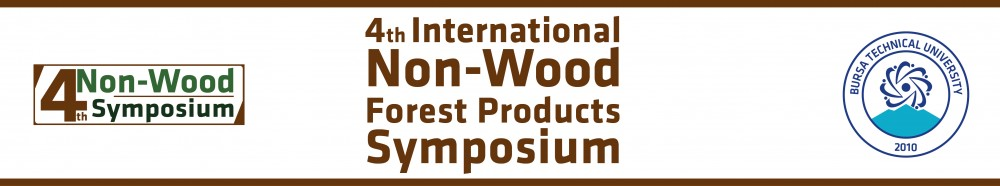 Türkçe Başlığı Buraya YazabilirsinizSalih KAYA1, İnanç TAŞ2 ve Mehmet KALKAN31 Bursa Teknik Üniversitesi, Orman Fakültesi, Orman Endüstri Mühendisliği Bölümü, 16310, Bursa, TÜRKİYE2 Bursa Teknik Üniversitesi, Orman Fakültesi, Orman Mühendisliği Bölümü, 16310, Bursa, TÜRKİYE3 Bursa Teknik Üniversitesi, Orman Fakültesi, Orman Mühendisliği Bölümü, 16310, Bursa, TÜRKİYESorumlu Yazar: Salih Kaya, salih.kaya@btu.edu.trÖzet Özet 200 kelimeyi geçmemelidir. Biçimlendirmeyi bozmadan buraya yazabilirsiniz.Anahtar Kelimeler: Anahtar kelimeler en az 3 en çok 5 kelimeyi geçmemelidir.Please Insert Your Title HereSalih KAYA1, İnanç TAŞ2 and Mehmet KALKAN31 Bursa Technical University, Faculty of Forestry, Department of Forest Industry Engineering, 16310, Bursa, TURKEY2 Bursa Technical University, Faculty of Forestry, Department of Forest Engineering, 16310, Bursa, TURKEY3 Bursa Technical University, Faculty of Forestry, Department of Forest Engineering, 16310, Bursa, TURKEYCorresponding Author: Salih Kaya, salih.kaya@btu.edu.trAbstractPlease insert your abstract here (Maximum 200 words). Keywords: Minimum three (3) - Maximum five (5) keywords.GİRİŞ Lütfen çalışmalarınızı bu şablon üzerinde yapınız. Şablon kopyasını bu adresten indirebilirsiniz (http://nonwood.btu.edu.tr/index.php). Çalışmanızın elektronik kopyasını word dosyası olarak (.doc or .docx) http://nonwood.btu.edu.tr/index.php adresine yükleyiniz.Dosyayı adını_soyadınız olarak kaydeniz.Örnek dosya ismi: Salih_Kaya.docÇalışmanızı sisteme yüklemeden önce burada belirtilen kurallara uyulduğundan ve bu şablona göre hazırlandığından emin olunuz.Sözlü ve poster sunumları bir CD ye kaydedilecek ve konferans sırasınada sizlerle paylaşılacaktır.Sayfa Yapısı KurallarıKonferansa çalışmanızı hazırlamanın en doğru ve en kolay yolu çalışmanızı bu şablon üzerinde yapmanız olacaktır.Başlık ve yazar bilgileriBölüm BaşlıklarıŞekil ve çizelgeler	Şekiller merkezde tablolar ise iki yana yaslşı olmalıdır. Şekiller renkli olabilir. Yüksek çözünürlükte şekiller eklenmelidir. Çizelge ve Şekillerdekşi yazılar ve rakamlar net okunabilmelidir.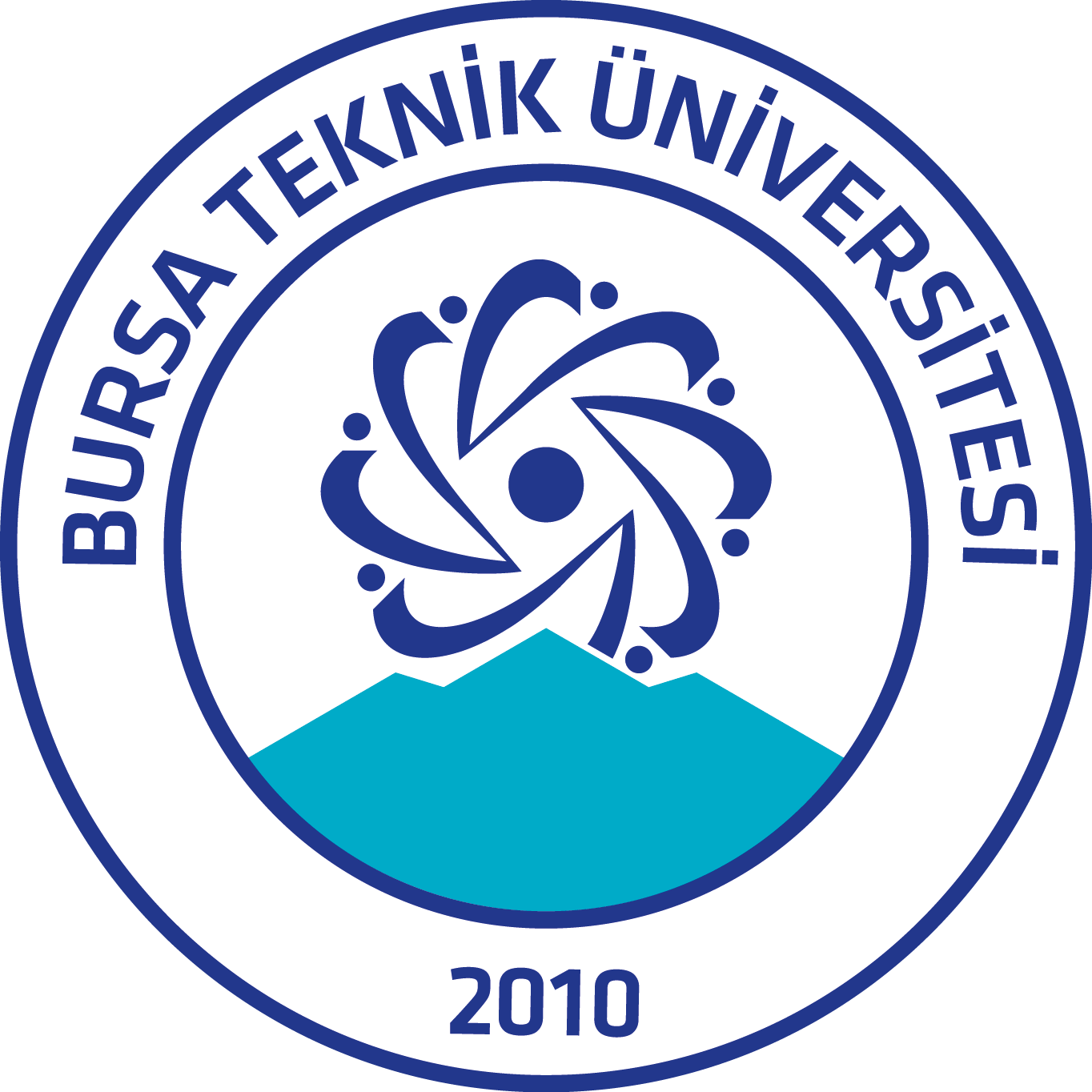 Figure 1. Bursa Teknik Üniversitesi Logosu.Table 1. Örnek tablo.Çalışmanızı sisteme eklemeden önce;Şekillerin çözünürlüğünü kontrol etmeyi unutmayınız.Tüm şekillerinizi hem elektronik hem de yazılı ortamda kontrol ederek herhangi bir hata olmadığından emin olunuz. Renkleri kontrol ediniz.Netliği kontrol ediniz.Şekil başlıklarının uygunluğundan emin olunuz.Şekil ve Çizelge BaşlıklarıŞekil ve çizelgeler numaralandırılmalıdır. Şekiller 12 punto boyutunda merkezi olarak şekillerin altına yerleştirilmelidir. Çizelge başlıkları iki yana yaslı ilgili çizelgelerin üstüne yerleştirilecektir. sayfa numaraları, üst bilgi ve alt bilgiÜst bilgi ve altbilgiler bu şablondaki şekli ile kullanılmalıdır.Terminoloji ve BirimlerTerminolojinin doğru kullanıldığında emin olunuz. Kullanılacak kısaltmalar metin kullanıldığı ilk yerde tam isimleri ile kullanılmalı daha sonraki yerlerde sadece kısaltma olarak kullanılmalıdır.SI birimlerinin kullanılması gerekmektedir. FormüllerFormül numaraları sağ tarafa yaslı olarak yazılmalıdır.Örnek Formül Kullanımı:					       (1)referanslarBu belgede verilen örnek referanslar listesine göre hazırlanmalıdır. Metin içinde köşe parantezler içinde numaralr kullanılmalıdır. (örnek [1]).Çoklu referanslar parantez içindeki örneğe göre yapılmalıdır. (örnek [2], [3], [4]–[6]).Farklı kategorilerde referans gösterme örnekleri aşağıda verilmektedir:Kitap örneği [1]Kitap bölümü örneği example of a book in a series in [2]Makale örneği [3]Konferans bildirisi örneği [4]Patent örneği [5]Website örneği [6]Teknik rapor örneği [7]Teknik veri belgeleri örneği [8]Tez örneği [9]Standard örneği [10]İçerikBölümler arası geçişleri net ve doğru yapınız. Divide your article into clearly defined and numbered sections. Başlık ve alt başlıkları numaralandırınız. Bu şablonu örnek olarak kullanınız.Özet: Maksimum 200 kelime olmalıdır. Amaç, yöntem, ve bulguları içermelidir.Anahtar Kelimeler: Anahtar kelimeler en az 3 en çok 5 kelimeyi geçmemelidir. Alfabetik sıray göre yazınız.Giriş: Çalışma ile ilgili literatürü içermeli ve çalışmanın amacını göstermelidir..Malzeme ve Metot: Kullanılan malzemeler ve uygulanan yöntemler hakkında bilgi vermelidir.Bulgular ve Tartışma: Sonuçları içermeli ve diğer çalışmalar ile karşılaştırmalar sunmalıdır.Sonuçlar: Genel sonuçları, etkilerini ve önermeleri içermelidir.Teşekkür: Varsa emeği geçen araştırmacılara, kurumlara, bireylere teşekkür edilebilecek kısımdır. Kısa ve net olmalıdır.Referanslar: Referans listesinde verilen örneklere uygun olmalı. Metin içinde köşeli parantez içinde rakamlarla verilmelidir.TeşekkürTeşekkür ve referanslar başlıkları numaralandırılmamalıdır. ReferanslarS. M. Metev and V. P. Veiko, Laser Assisted Microtechnology, 2nd ed., R. M. Osgood, Jr., Ed.  Berlin, Germany: Springer-Verlag, 1998.J. Breckling, Ed., The Analysis of Directional Time Series: Applications to Wind Speed and Direction, ser. Lecture Notes in Statistics.  Berlin, Germany: Springer, 1989, vol. 61.S. Zhang, C. Zhu, J. K. O. Sin, and P. K. T. Mok, “A novel ultrathin elevated channel low-temperature poly-Si TFT,” IEEE Electron Device Lett., vol. 20, pp. 569–571, Nov. 1999.M. Wegmuller, J. P. von der Weid, P. Oberson, and N. Gisin, “High resolution fiber distributed measurements with coherent OFDR,” in Proc. ECOC’00, 2000, paper 11.3.4, p. 109.R. E. Sorace, V. S. Reinhardt, and S. A. Vaughn, “High-speed digital-to-RF converter,” U.S. Patent 5 668 842, Sep. 16, 1997.(2007) The IEEE website. [Online]. Available: http://www.ieee.org/ M. Shell. (2007) IEEEtran webpage on CTAN. [Online]. Available: http://www.ctan.org/tex-archive/macros/latex/contrib/IEEEtran/ FLEXChip Signal Processor (MC68175/D), Motorola, 1996.“PDCA12-70 data sheet,” Opto Speed SA, Mezzovico, Switzerland.Karnik, “Performance of TCP congestion control with rate feedback: TCP/ABR and rate adaptive TCP/IP,” M. Eng. thesis, Indian Institute of Science, Bangalore, India, Jan. 1999.J. Padhye, V. Firoiu, and D. Towsley, “A stochastic model of TCP Reno congestion avoidance and control,” Univ. of Massachusetts, Amherst, MA, CMPSCI Tech. Rep. 99-02, 1999.Wireless LAN Medium Access Control (MAC) and Physical Layer (PHY) Specification, IEEE Std. 802.11, 1997.Sayfa Yapısı / BoyutuA4 / 210 mm X 297 mmKenar Boşlukları25 mm (top), 25 mm (bottom), 25 mm (right), 25 mm (left)Yazı tipi / BoyutuTimes New Roman - 12ptDosya türü / uzantısıWord / docFormatİki yana yaslı, tek kolon ve tek satır aralıklı.Sayfa LimitiHerşeyi içerecek şekilde maksimum 10 sayfa.Ana Başlık - Yazı tipi / BoyutuTimes New Roman - 14pt (Koyu Renk)Yazar adları - Yazı tipi / BoyutuTimes New Roman - 10pt (Koyu Renk)Yazar bilgileri - Yazı tipi / BoyutuTimes New Roman - 10pt (Düz Renk)Yazar ünvanları ve Yazar Bilgileri - FormatTek kolon, merkez yazı, her kelimenin baş harfi büyük olacak şekilde.Yazar bilgilerinde yazarların ünvanları yazılmalıdır. Kurum, şirket ve Ülke bilgileri paylaşılmalıdır.Sorumlu yazar e-mail bilgisi sağlanmalıdır.Yazar bilgilerinde yazarların ünvanları yazılmalıdır. Kurum, şirket ve Ülke bilgileri paylaşılmalıdır.Sorumlu yazar e-mail bilgisi sağlanmalıdır.Başlıklar - Yazı tipi / BoyutuTimes New Roman - 12pt (Koyu Renk)Alt başlıklar - Yazı tipi / BoyutuTimes New Roman - 12pt (Koyu Renk)Başlıklar - FormatTek kolon, iki yana yaslı, her kelimenin tüm harfleri büyük olacak şekilde. (Koyu Renk)Alt başlıklar - FormatTek kolon, iki yana yaslı, her kelimenin baş harfi büyük olacak şekilde. (Koyu Renk)Seviye Başlık: Her kelimenin baş harfi büyük olacak şekilde.Seviye Başlık: Her kelimenin baş harfi büyük olacak şekilde. İtalik.En fazla iki seviye başlıklandırmaya izin verilmektedir.Seviye Başlık: Her kelimenin baş harfi büyük olacak şekilde.Seviye Başlık: Her kelimenin baş harfi büyük olacak şekilde. İtalik.En fazla iki seviye başlıklandırmaya izin verilmektedir.SampleX Results (unit)Y Results (unit)Z Results (unit)119024033021702503203175225325418025033051752553256181233290